Dr.G.Pani                                                           UNIVERSITY SPORTS BOAR     SECRETARY                                                                                kakatiya UNIVERISTY, WARANGAL- 9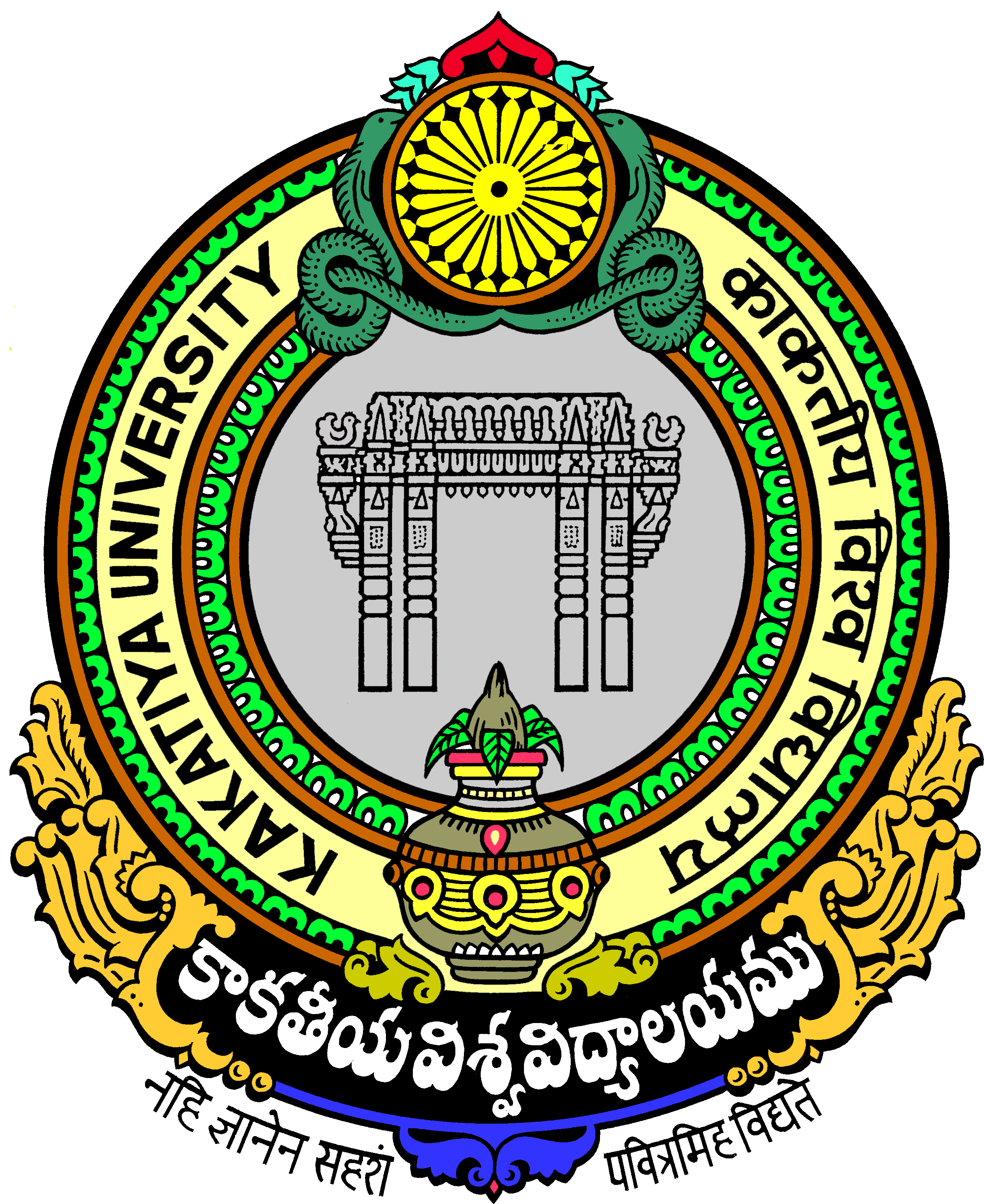 CELL NO: 9849316536					                                                      OFF: 0870-2438945					                                                                             Date: 24.12.2016.FOR FAVOUR OF PRESS Release            The following students will represent Kakatiya University Table Tennis (men) Team in the South-Zone Inter-University Tournament for the year 2015-16 being organized by Anna University, Tamilnadu from Date: 25-12-2016 to 28-12-2016..                Sri. Chaitanya Bhagath, Physical Director, Vaagdevi College of Physical Education, Bollikunta, Warangal as a Coach cum Manager will accompany the Table Tennis (M) Team.Sl. NoName of the studentName of the studying college1K.Santhosh VarunVaagdevi Dc, Hnk, Wgl.2K.AnilKITS College,WGL3M.NikhilKITS College,WGL4S.Vishwa Teja SharmaKITS College,WGL5V.Rohith SaiKITS College,WGL6M.Sravan KumarCITS, Hnk., Wgl.